OSLO SKIKRETS PÅ SPORET FREM MOT 2027Strategiske momenterVisjon:  Oslo skikrets skal arbeide for at alle mennesker gis muligheten til å utøve skiidrett ut fra sine ønsker og behov. Oslo Skikrets skal gjennom skiklubbene, jobbe for at flest mulig skal bli glad i ski idretten og rekruttere flest mulig skiløpere, som kan få et kjærlighetsforhold til skisporten livet ut. Å drive skisport gir stor helsegevinst, livskvalitet, naturopplevelser og vennskap for livet.Dette skal gjøres gjennom:Godt og variert tilbud (trening og konkurranse) til alle, med lavest mulig kostnadRekruttere/beholde – herunder Integrering/InkluderingKlubboppfølging/utviklingArrangementsutviklingØkonomi som barriereAntidoping og Fluor arbeideGode aktivitetssikreanlegg i nærmiljøAnleggsplan/BehovsplanKommunikasjon/premissleveranser til kommune/NSF/kommersielle aktørerGode trenere til utøvere på alle nivåKurs/videreutviklingAktiv skikrets til beste for skiidretten i OsloKretsstyret, Grenkomiteer og klubbene skal gjennom ulike «tiltakskort» planlegge og gjennomføre ulike tiltak for å imøtekomme de strategiske momentene. Dette kan være langsiktige planer og «særlig» innsats på enkelttiltak.Skiforbundet har i sitt dokument«Fra Skipolitikk til Skiglede» følgende mål for Skikretsene: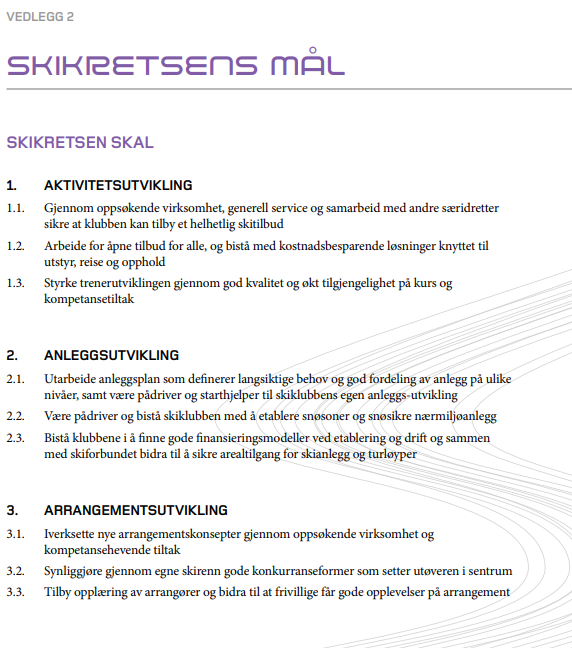 